1. Найти минимальное значение x+y.x2-xy=m; y2=n-3-3=-6→min2. Сколько литров 10% раствора кислоты нужно добавить к 6 л 75% раствора той же кислоты, чтобы получить 40% раствор.
x(л) – объём 10% раствора кислоты;0,1x+6∙0,75=0,4(x+6)0,3x=2,1x=7 – литров 10% раствора кислоты нужно добавить3. Найдите число целых решений неравенства.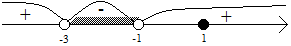 x∈(-3;-1)∪{1}{-2;1} – целые решения2 целых решения4. Велосипедист каждую минуту проезжает на 500 метров меньше мотоциклиста, поэтому на весь путь в 120 км он затрачивает на 2 часа больше, чем мотоциклист. Найти скорость велосипедиста (км/ч).x(км/ч) – скорость велосипедиста;500(м/мин)=0,560(км/ч)=3(км/ч);x+3(км/ч) – скорость мотоциклиста;120(x+3)-120x=2x(x+3)x2+3x-180=0x=12 – скорость велосипедиста (км/ч).5. Найти сумму корней уравнения.|x-2|+3|x-4|=6x=2; x=55+2=7 – сумма корней;6. Найти сумму целых решений неравенства.x∈[1;5]1+2+3+4+5=15 – сумму целых решений неравенства;7. Найти сумму корней в градусах уравнения принадлежащих отрезку [0;360].{0;180; 360; 30; 330} – корни в градусах на [0;360]180+360+30+330=900 – сумма корней в градусах;8. Найдите все значения параметра a, при которых уравнение имеет единственное решение.(a-2)x2+(4-2x)x+3=0(a-2)x2-2x2+4x+3=0(a-4)x2+4x+3=0D=42-12(a-4)=60-12a=0⇒a=5a-4=0⇒4x+3=0⇒x=-3/4⇒a=49. Вычислить.НОК(126;84)-НОД(1575;495)=252-45=20710. Найдите число, 25% которого равны x.11. Упростите выражение.12. Найдите сумму квадратов корней уравнения.3x2-5x-1=0x1+x2=5x1x2=-1x12+x22=(x1+x2)2-2x1x2=27x≤22≤x≤4x≥4x-4--+x-2-++1) x≤2-(x-2)-3(x-4)=6-4x+14=6x=22) 2≤x≤4x-2-3(x-4)=6-2x+10=6x=23) x-2+3(x-4)=64x-14=6x=5x∈[3;5]x∈[1;3)126=84∙1+4284=42∙2+0НОД(126;84)=421575=495∙3+90495=90∙5+4590=45∙2НОД(1575;495)=45